ЧЕРКАСЬКА ОБЛАСНА РАДАГОЛОВАР О З П О Р Я Д Ж Е Н Н Я12.04.2021                                                                                       № 86-рПро виплату матеріальної винагороди за ефективне управління майном спільної власності територіальних громад сіл, селищ, міст Черкаської області Відповідно до статті 55 Закону України "Про місцеве самоврядування
в Україні", враховуючи розпорядження голови обласної ради від 30.12.2016 
№ 380-р "Про затвердження Положення про умови і розміри оплати праці керівників підприємств спільної власності територіальних громад сіл, селищ, міст Черкаської області", від 31.03.2021 № 66-р "Про підсумки фінансово-господарської діяльності підприємств спільної власності територіальних громад сіл, селищ, міст Черкаської області за 2020 рік":1. За підсумками фінансово-господарської діяльності підприємств спільної власності територіальних громад сіл, селищ, міст Черкаської області
за 2020 рік та виконання основних показників фінансового плану підприємств за 2020 рік, враховуючи фінансові можливості, дозволити виплатити із фонду матеріальної винагороди керівникам комунальних підприємств винагороду за ефективне управління майном спільної власності територіальних громад сіл, селищ, міст Черкаської області:1) у розмірі до однієї середньомісячної заробітної плати по підприємству:ФІЛІНСЬКІЙ Т.А. – директору комунального підприємства "Черкаське обласне об’єднане бюро технічної інвентаризації";2) у розмірі до двох середньомісячних заробітних плат по підприємству:ГОЛОВАТІЙ О.Д. – директору комунального проектно-виробничого архітектурно-планувального підприємства "Облархбюро" Черкаської обласної ради;3) у розмірі до п’яти середньомісячних заробітних плат по підприємству:КАРПЕНКО О.А. – завідувачу комунального підприємства "Тальнівська центральна районна аптека № 73 Черкаської обласної ради";ЧОРНОКОНЬ О.І. – завідувачу комунального підприємства "Монастирищенська центральна районна аптека № 17" Черкаської обласної ради;2. Контроль за виконанням розпорядження покласти на управління об’єктами спільної власності територіальних громад області виконавчого апарату обласної ради.Голова			А. ПІДГОРНИЙ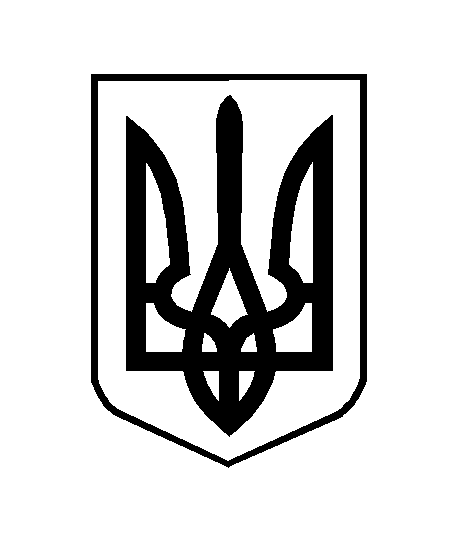 